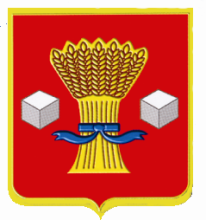 АдминистрацияСветлоярского муниципального района Волгоградской областиПОСТАНОВЛЕНИЕот 22.12.2020                    № 2283О внесении изменений в административныйрегламент по предоставлению государственнойуслуги «Выдача предварительного разрешенияна вступление в брак несовершеннолетним гражданам, достигшим 16-летнего возраста»,утвержденного постановлением администрации Светлоярского муниципального района от 30.10.2012 № 2016В соответствии с Федеральными законами от 06.10.2003 N 131-ФЗ "Об общих принципах организации местного самоуправления в Российской Федерации", от 11.04.2008 N 48-ФЗ "Об опеке и попечительстве", от 27.07.2010 N 210-ФЗ "Об организации предоставления государственных и муниципальных услуг", Федеральным законом от 19.12.2016 № 433-ФЗ «О внесении изменений в статью 7 Федерального закона «Об организации предоставления государственных и муниципальных услуг», постановлением Правительства РФ от 16.05.2011 N 373 "О разработке и утверждении административных регламентов исполнения государственных функций и административных регламентов предоставления государственных услуг", Законом Волгоградской области от 15.11.2007 N 1557-ОД "О наделении органов местного самоуправления отдельными государственными полномочиями Волгоградской области по организации и осуществлению деятельности по опеке и попечительству", руководствуясь Уставом Светлоярского муниципального района Волгоградской области, п о с т а н о в л я ю:1. Внести следующие изменения в административный регламент по предоставлению государственной услуги «Выдача предварительного разрешения на вступление в брак несовершеннолетним гражданам, достигшим 16-летнего возраста», утвержденный постановлением администрации Светлоярского муниципального района Волгоградской области от 30.10.2012 № 2016:1.1. Пункт 2.6 Раздела 2. Стандарт предоставления государственной услуги изложить в следующей редакции:«2.6.Исчерпывающий перечень документов, необходимых для предоставления государственной услуги.2.6.1. Исчерпывающий перечень документов, необходимых в соответствии с законами и иными нормативными правовыми актами Российской Федерации и Волгоградской области для предоставления государственной услуги:1) заявление законных представителей (родителей, попечителя) несовершеннолетнего, вступающего в брак, на имя главы Светлоярского муниципального района  Волгоградской области по форме согласно Приложению № 1 к настоящему административному регламенту;2) паспорта законных представителей (родителей, попечителя) несовершеннолетнего, вступающего в брак;3) заявление несовершеннолетнего, достигшего возраста 16 лет, о выдаче разрешения на вступление в брак по форме согласно Приложению № 2 к настоящему административному регламенту;4) паспорт несовершеннолетнего, достигшего возраста 16 лет;5) заявление гражданина, желающего вступить в брак с несовершеннолетним, достигшим 16 лет, по форме согласно Приложению № 3 к настоящему административному регламенту;6) документ, подтверждающий наличие уважительных причин для вступления в брак (медицинская справка либо заключение КЭК о беременности невесты, документ подтверждающий призыв жениха в ряды вооруженных сил, и другие);7) паспорт гражданина, желающего вступить в брак с несовершеннолетним, достигшим 16 лет.В случае предоставления перечисленных документов по почте, все приложенные к заявлению копии документов должны быть нотариально удостоверены.В случае если для предоставления государственной услуги необходимо представление документов и информации об ином лице, не являющемся заявителем, при обращении за получением государственной услуги заявитель дополнительно представляет документы, подтверждающие наличие согласия указанных лиц или их законных представителей на обработку персональных данных указанных лиц, а также полномочия заявителя действовать от имени указанных лиц или их законных представителей при передаче персональных данных указанных лиц в орган, предоставляющий государственную услугу.2.6.2. Перечень документов, необходимых для предоставления государственной услуги, которые заявитель вправе представить по собственной инициативе, поскольку документы запрашиваются специалистами МФЦ, Уполномоченного органа в рамках системы межведомственного электронного взаимодействия:1) копия постановления об учреждении попечительства над несовершеннолетним (в случае учреждения попечительства над несовершеннолетним);2) свидетельство о рождении несовершеннолетнего, достигшего возраста 16 лет;3) справка о составе семьи с места жительства несовершеннолетнего, достигшего возраста 16 лет.Специалист уполномоченного органа не вправе требовать от заявителя представления документов и информации, которые находятся в распоряжении органов, предоставляющих государственные услуги, иных государственных органов, органов местного самоуправления, организаций, в соответствии с нормативными правовыми актами Российской Федерации и Волгоградской области, нормативными правовыми актами Светлоярского муниципального района».2. Отделу по муниципальной службе, общим и кадровым вопросам администрации Светлоярского муниципального района Волгоградской области (Иванова Н.В.):- направить настоящее постановление для опубликования в районную газету «Восход»;- разместить настоящее постановление на официальном сайте Светлоярского муниципального района Волгоградской области.3. Контроль исполнения настоящего постановления возложить на заместителя главы Светлоярского муниципального района Волгоградской области Ряскину Т.А.Глава муниципального района                                                            Т.В.РаспутинаВ.В.Шурыгина